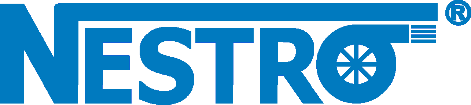 Zgłoszenie serwisowe / zgłoszenie usterkiNumer klientaPatrz dowód  dostawy, faktura końcowa	,Numer  projektu 	 	Patrz I  strona  dokumentacji  technicznej ,  tabliczka   znamionowa  w  szafie  sterowniczej.Numer fabryczny/zakupowyPatrz tabliczka znamionowaNumer artykułu	 	Patrz tabliczka znamionowaNumer produkcyjny	 	Patrz tabliczka znamionowaRok produkcji	 	Patrz tabliczka znamionowaObraz uszkodzeń	 	_ 	_ 	_Jeśli to możliwe, prosimy o załączenie zdjęć urządzenia, części uszkodzonej i tabliczki znamionowej. Jeśli nie jest już dostępna tabliczka znamionowa, prosimy również o podanie wymiarów urządzenia.Adres i osoba do kontaktuwww.nestro.plbank:      adres:e-mail: info@nestro.plING Bank Śląski o/Olesno      NESTRO PPHU Spółka z o.o.prezes: Robert  Nettelnstroth44 1050 1171 1000 0022 9282 2992 (PLN)      Stare Olesno  ul. Kolejowa 265 1050 1171 1000 0022 9284 5118 (EUR)      46-300 OlesnoNIP 5761495897Regon 160023400      telefon centrala : +48 (0) 343505310      BDO 000031903